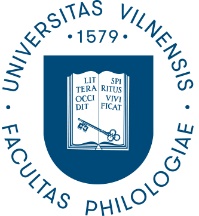 VILNIAUS UNIVERSITETOFILOLOGIJOS FAKULTETASMOKSLO KOLEGIJOS POSĖDŽIO PROTOKOLAS                                                 2020-04-03 Nr. (1.5E) 180000-KT-53Posėdis vyko MS Teams Mokslo kolegijos grupėje.Dalyvavo doc. dr. Nijolė Juchnevičienė, prof. dr. Roma Kriaučiūnienė, dr. Jūratė Levina, dr. Laura Vilkaitė-Lozdienė, prof. dr. Nijolė Maskaliūnienė, prof. dr. Irina Melnikova, prof. dr. Meilutė Ramonienė, dr. Artūras Ratkus, doc. dr. Erika Sausverde.1.SVARSTYTA. Mokslo kolegijos nuostatų svarstymas.           Virtualaus posėdžio metu buvo tartasi ir ilgai diskutuota įvairiais Mokslo kolegijos nuostatų punktų klausimais. Detalizuotas kadencijos laikotarpis, rotacijos eiga, derinti redakciniai neaiškumai. Pasisakė visi Mokslo kolegijos nariai.NUTARTA. Bendru sutarimu pritarti pataisytiems Mokslo kolegijos nuostatams ir teikti Tarybai tvirtinti (pridedama). 2.SVARSTYTA. Dėl publikacijų, teikiamų skatinimui už aukštus mokslo pasiekimus.           Po tos pačios dienos dekanato posėdžio (2020-04-03 Nr. (1.6E) 180000-KT-34) Mokslo kolegijai nutarta perduoti nuasmenintų publikacijų, išleistų tarptautinėse ir įvairiose kitose leidyklose, tačiau priskirtų tai pačiai kategorijai (remiantis Skatinimo už aukšto lygio mokslo pasiekimus tvarkos 4.1.5 punktu), sąrašą. Derintas oriantacinis laikas, kada Mokslo kolegija galėtų pradėti darbą su minėtomis publikacijomis. Planuojama darbą pradėti gegužės pirmą savaitę.3.SVARSTYTA. Kiti klausimai.           Doktorantūros komiteto pirmininkė prof. dr. Meilutė Ramonienė perdavė Doktorantūros komiteto prašymą atrinkti kandidatus į Priėmimo komisiją, kur VU atstovautų 5 kalbininkai  ir 4 literatai (su LLTI ir Kauno fakulteto atstovais komisiją sudarytų 14 narių), galinčius pagal savo kvalifikaciją dalyvauti doktorantūros procese. Buvo išsakyti papildomi reikalavimai – puikiai mokėti anglų kalbą  ir nebūti potencialiais šiemet į doktorantūrą stojančiųjų asmenų vadovais.NUTARTA. Mokslo kolegijos nariai sutarė tinkamai reaguoti į prašymą. Kandidatų į Priėmimo komisiją pavardes Doktorantūros komiteto pirmininkei perduos institutų direktorės.Mokslo kolegijos pirmininkė	              	Prof. dr. Nijolė MaskaliūnienėPosėdžio sekretorė	dr. Birutė Gudelienė